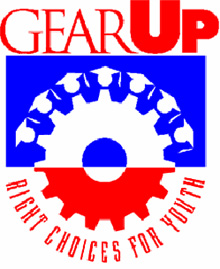 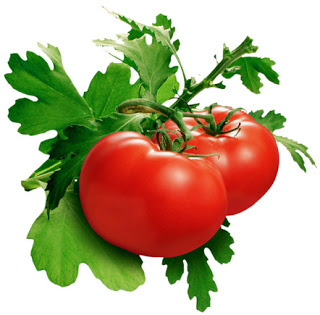 Lose yourself in books!Although I’m not sure what books your students will read in their senior year language arts class, or what books you were supposed to read.  But, you might want to revisit some of them now as an adult.  You have some life perspective to put into your reading now, and might actually enjoy them since there are no tests or quizzes, no required number of pages to read by the next day, and no one asking you for your opinion.  Maybe you’ll want to pick up a copy now and truly enjoy it.  Here are some suggestions from publishersweekly.comBelow are 10 high school classics where I found that useful thing I missed the first time around.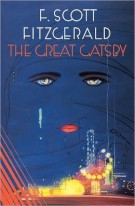 The Great Gatsby by F. Scott Fitzgerald - Fast cars, huge houses, a raised martini glass and a love that cannot be. No wonder F. Scott Fitzgerald’s third novel gets credit for both naming and embodying the most glamorous era of the 20th century. I had forgotten that Nick Carroway tells the story of Gatsby and Daisy in flashblack, a eulogy to a romance and an era that are gone. The novel’s unforgettable closing passages are as much about acceptance as longing, as much about the pain of age than forbidden desire and American dreams.
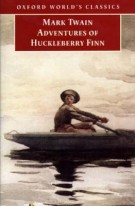 The Adventures of Huckleberry Finn by Mark Twain - Another contender for the great American novel that, sneakily, is as much about maturity as youth. The time of Huck and Jim is nearly a half-century before the 1884 publication of their story. It took Mark Twain 8 long years to write this sequel to Tom Sawyer (1876) during which time he also completed a memoir about his 20s as a young riverboat pilot. But if Twain meant Huck Finn to be a song of nostalgia about the innocence of childhood and an earlier America, he used that all up in Tom Sawyer. The America of Huck Finn is violent, cruel, and unforgiving, as much about blood feuds and human bondage as adventures with best friends. If Tom Sawyer is about an American Boyhood, Huck Finn is about a country that has grown up and how we are better for it.
The Age of Innocence by Edith Wharton - Edith Wharton was 57 and living in Europe when she wrote Age of Innocence. The world of this novel, her childhood New York in the 1870s, was an ocean away and several decades gone. However, despite Innocence being the story of a love affair thwarted by the rigidity of tradition, Edith Wharton doesn’t criticize the traditions that raised her. Instead she reserves a withering stare for her protagonist Newland Archer and his inability to accept his own choices. A smothering culture is the barrier to love, Wharton says, but circumstances beyond our control. And how, despite that, we can still show initiative in our own lives.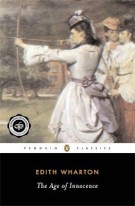 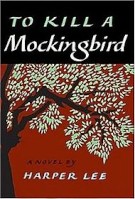 To Kill a Mockingbird by Harper Lee - How did I miss that Scout Finch is telling us this story in flashback, as an adult woman? It’s right there in the final scene with Boo Radley when Scout says “I never saw him again.” Harper Lee was about 30 when she wrote this novel, and originally named it Atticus. Maybe she saw herself around the adult Scout’s age. Maybe Mockingbird is a tribute to her own father who was also a noted civil rights lawyer. And perhaps the reclusive Harper Lee saw herself more as much the reclusive Boo Radley than in Scout? Perhaps Mockingbird is more a literary invention than autobiography?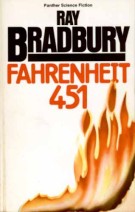 Fahrenheit 451 by Ray Bradbury - The phrase “Fahrenheit 451” is now a stand-in for all manner of government-backed repression. But look closer, oh angry youths: There is no “Big Brother” in Bradbury’s tale. The crimes against books are committed by the foot soldiers. Guy Montag grows to hate both what he’s doing to books and his job itself. As an adult, it stuck me that Farhrenheit carries with it a quiet yet as-relevant message: A job that makes you hate yourself is its own kind of burning.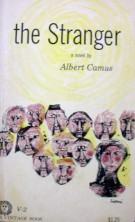 The Stranger by Albert Camus - The Stranger is dark, scary and argued existence is a pointless labrynith with no exit. I loved it as a teenager and was sure the man who wrote it was the brooding, mysterious older brother I never had. Wrong. Albert Camus was a high school jock, handsome as a matinee idol and by all accounts, a happy, contented person. Perhaps the answer to his masterpiece’s chaos and mystery is a kind of level head, a respect for calm and rationality that his narrator couldn’t hack and that Camus displayed in so much of the political journalism that defined the second half of his literary career.
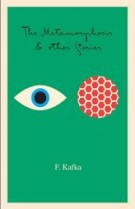 The Metamorphosis by Franz Kafka - What teenager does not respond to the out-of-placedness of Gregor Samsa waking up with in the body of cockroach? But Gregor Samsa doesn’t have to go to school or work as a cockroach. In his mid 20s, his salesmen’s wages provide for both his parents and sister. His parents need to take in boarders to compensate after Gregor’s transformation. His fate is determines as much by him being a economic nuisance to them as a giant bug. Family is the entire area in which Kafka’s great tale happens, asking us “Isn’t it just as weird to wake up a member of a group you didn’t sign up for as it is a cockroach?" 
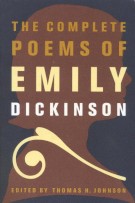 The Poems of Emily Dickinson - “Who are you? I’m nobody. Who are you?” These are the great words of Emily Dickinson and the mantra of generations of high schoolers who didn’t run for student council. But Dickinson as shrinking-violet-in-chief ignores history on purpose. Read her poems again (and some pretty good recent biographies) and you’ll witness an artist of great ferocity. Dickinson wrote with fire (a poem a day in her best years), knew the work of her poetic heroes cold, and sought out mentors and constructive criticism. Even if she never intended to publish, her discipline was on par with a professional athlete. The one image we have of Dickinson as a frail 17 year old is a half-truth.
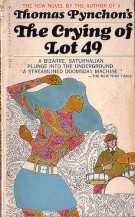 The Crying of Lot 49 by Thomas Pynchon - Often called a young person’s entry point into the cracked mirror world of Thomas Pynchon, I found Lot 49 so bizarre that teenage me took it personally. No author would ever confuse me this much on purpose and get my free time if I could help it. Pynchon is actually a much nicer guy than that. Lot 49 is nutty. But Pynchon doesn’t mystify us out of sadism. Structured as a roadtrip that never reaches its destination, the novel and its author seem to be saying. “Life is loony but it's better to experience it in all its lunacy than get off the road. Wanna ride with me?”
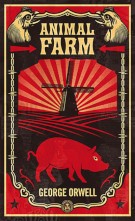 Animal Farm by George Orwell - Whose fault is it that Animal Farm goes so wrong so quickly? The Pigs, of course. Isn’t that Orwell’s message? Beware of tyrants dressed as liberators? But a tyrant needs followers and it’s the other animals who are convinced that a revolution means everything is different. It’s “Year One” thinking, the same thing we all do when we begin any sentence with “Everything will be better when...” There’s no finishing that sentence with truth. Instead Orwell reminds us we are all the same flawed creatures yesterday as today. Animal Farm is a lesson in how we all are tragically human.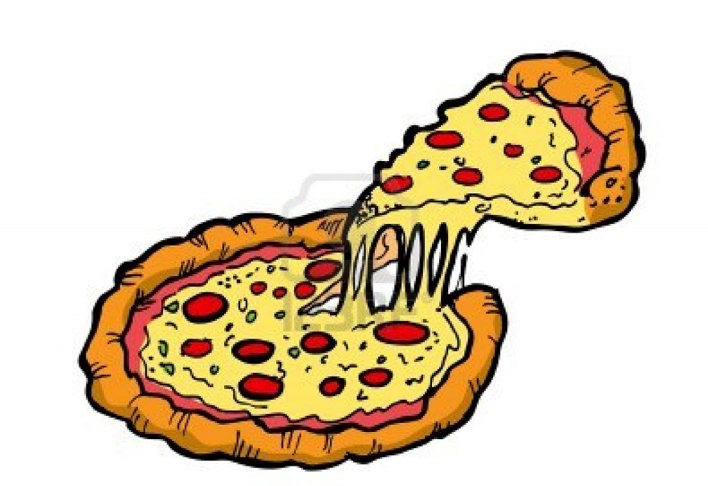 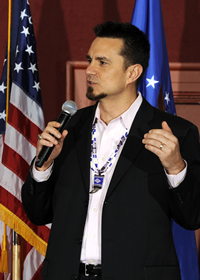 